КЛЮЧЕВЫЕ МЕРОПРИЯТИЯ ДЕЛОВОЙ ПРОГРАММЫ ВЫСТАВКИ «ИНТУРМАРКЕТ»13 МАРТА, ПОНЕДЕЛЬНИКРабочее совещание Министерства туризма и промыслов Нижегородской области и Министерства туризма и молодежной политики Тамбовской областиЗаседание  Координационного совета при Общественной палате Российской Федерации по развитию туризма, индустрии гостеприимства и отдыхаТворческая лаборатория федерального проекта «Узоры городов России» Тема: "Развитие туризма и креативной индустрии в муниципальных образованиях и моногородах  Российской Федерации"Презентации проектов участников Всероссийского конкурса Туристический код моего города, поселка, района — PRO-туризм»Семинар  «Юридические подушки безопасности. 10 заповедей  юристов, которые уберегут от штрафов, судов и потери денег в 2023 году»Рабочее совещание Комитета по детскому и семейному туризму РСТ Практическая сессия Всероссийского конкурса «Мастера гостеприимства» "Экономика впечатлений и управление проектами в сфере туризма в регионах"Обучающий Семинар для отельеров от эксперта TopHotels  “Продвижение отеля:  как превратить профиль объекта на TopHotels.ru  в эффективный инструмент продаж”Открытое рабочее совещание городов-участников межрегионального культурно-познавательного маршрута «Льняная дорога"Презентация туристского потенциала Свердловской области   «Весенне-летний сезон 2023».  Викторина о туристических достопримечательностях Свердловской областиПрезентация «Яркие кейсы частных музеев и частных инициатив в области культуры»Презентация проекта «Туристский атлас. Путеводитель руководителя и инвестора»Презентация компании Arvizio® «Цифровые технологии в туризме: как и зачем создавать экскурсии с виртуальной реальностью (VR)»Пленарное совещание по актуальным вопросам развития отрасли  с участием Министерства экономического развития Российской ФедерацииПроведение презентации туристического потенциала Архангельской областиПрактическая сессия  Всероссийского  конкурса  «Мастера гостеприимства»  «Кадровый потенциал индустрии гостеприимства»Рабочее совещание  регионов-участников национального туристского проекта «Императорский маршрут»«Алтайский край. Все настоящее!»  Презентация туристско-рекреационного потенциала Алтайского краяПрактическая секция «Эффективное продвижение территорий: от аналитики до креатива. Тренды и кейсы»Презентация  «Гастрономический путеводитель: что где есть в Петербурге»Круглый стол «Курс на устойчивый туризм»#PROдетский «Детский туризм и отдых»Круглый стол "Технологии  "Умного города" для развития  индустрии  гостеприимства" Круглый стол «Разработка и реализация турпродуктов на основе крупнейших фестивалей в России: проблемы и перспективы 2023»Розыгрыш путевки среди посетителей стенда "Императорский маршрут"14 МАРТА, ВТОРНИКНаграждение победителей Всероссийского конкурса «Туристический код моего города, поселка, района – PRO-туризм»Митап «По единому стандарту и под отраслевой запрос: синхронизация подготовки туристских кадров в России»Круглый стол «Формирование региональных календарей событий. Методики и успешный опыт регионов»Круглый стол с международным участием « Современные стратегии в оздоровительном и медицинском туризме: есть ли потенциал для роста аудитории?»Круглый стол «Аттестация экскурсоводов и гидов: польза или формальность» Подписание Соглашения о сотрудничестве Тамбовской области и Республики Калмыкия в сфере туризмаДискуссионно-образовательная программа «Территория MICE» . Главная тема: «Деловой туризм для развития территорий»Гастрошоу - презентация Балтийской кухниКонференция по технологиям и продукту ​в ​туризме «Intelligent Travel Marketing» Стратегическая панель “Цифровые тренды в туризме в 2023 году: первые итоги" Презентация детского зимнего фольклорного фестиваля "Зимние святки", Тамбовская область, с.ПлатоновкаПрезентация туристических возможностей самого западного региона страны — Калининградской областиПрезентация "Имандра. Мончегорск - новые арктические направления"Брифинг, посвященный старту туристического событийного сезона и XII Национальной премии в области событийного туризма Russian Event AwardsМежрегиональный благотворительный аукцион «Турбизнес с открытым сердцем» в пользу подопечных Детского хосписа «Дом с маяком»Круглый стол «Активные маршруты и туристские тропы: проектирование, организация, кадровое обеспечение»Стратегическая сессия, посвященная актуальным вопросам развития туризма на Дальнем Востоке и Арктической зоне Российской Федерации и презентации событийного календаря 2023 годаКруглый стол «Перспективы автотуризма. Что необходимо путешественникам по дороге»Финал Всероссийского конкурса «МедиаТур» «Анализ конкурсных работ и обратная связь по итогам конкурса»Подведение итогов и награждение лауреатов V Всероссийского конкурса «МедиаТур»Презентация туристического комплекса «Silk Road Samarkand»Рабочее совещание комиссии РСТ по речным круизам «Навигация 2023 года. Перспективы развития круизного туризма в новых экономических условиях»Рабочее совещание участников и партнеров межрегионального проекта «Яркие выходные в Приволжье и на Урале»Презентация нижегородского туроператора «ГАМА»: впервые круиз на новом лайнере люкс-класса «Золотое кольцо»15 МАРТА, СРЕДААвторский семинар "Продвижение в туризме в 2023 году: актуальные инструменты и механики" Практическая Академия медицинско-оздоровительного туризма. Сессия - мастер-класс для турагентств и тех, кто хочет разобраться, как выбрать санаторий для правильного отдыха Тема:  Что такое современный санаторий или Как выбрать из множества предложений?Обучающая кейс-секция «Капитал на потенциал: финансовые механизмы развития для туристической отрасли»  Бизнес-завтрак с представителями Российского союза туриндустрии за рубежом: «Вопросы международного сотрудничества в актуальной ситуации: сложности, возможности и перспективы»Семинар «Туризм и Закон. Законодательные  проекты и перспективы 2023 года»Ежегодная встреча туристско-информационных организаций (ТИЦ)Гастрошоу - презентация Балтийской кухниПрактическая сессия Всероссийского конкурса «Мастера гостеприимства»  «От Мастера к Мастеру: путь от участника конкурса до посла гостеприимства и наставника»Кейс-сессия  «Инклюзивный туризм, как составляющая развития туристических кластеров»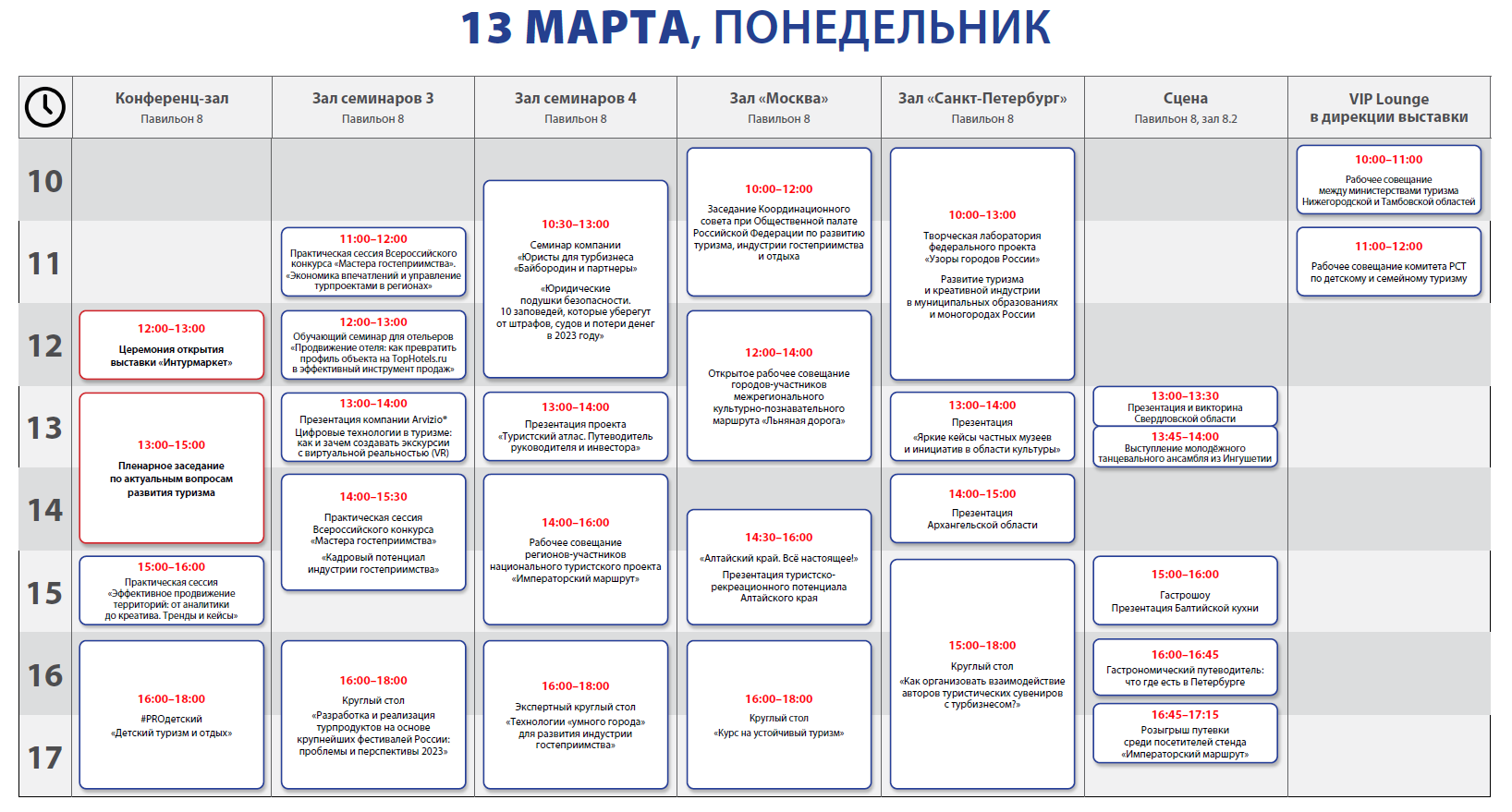 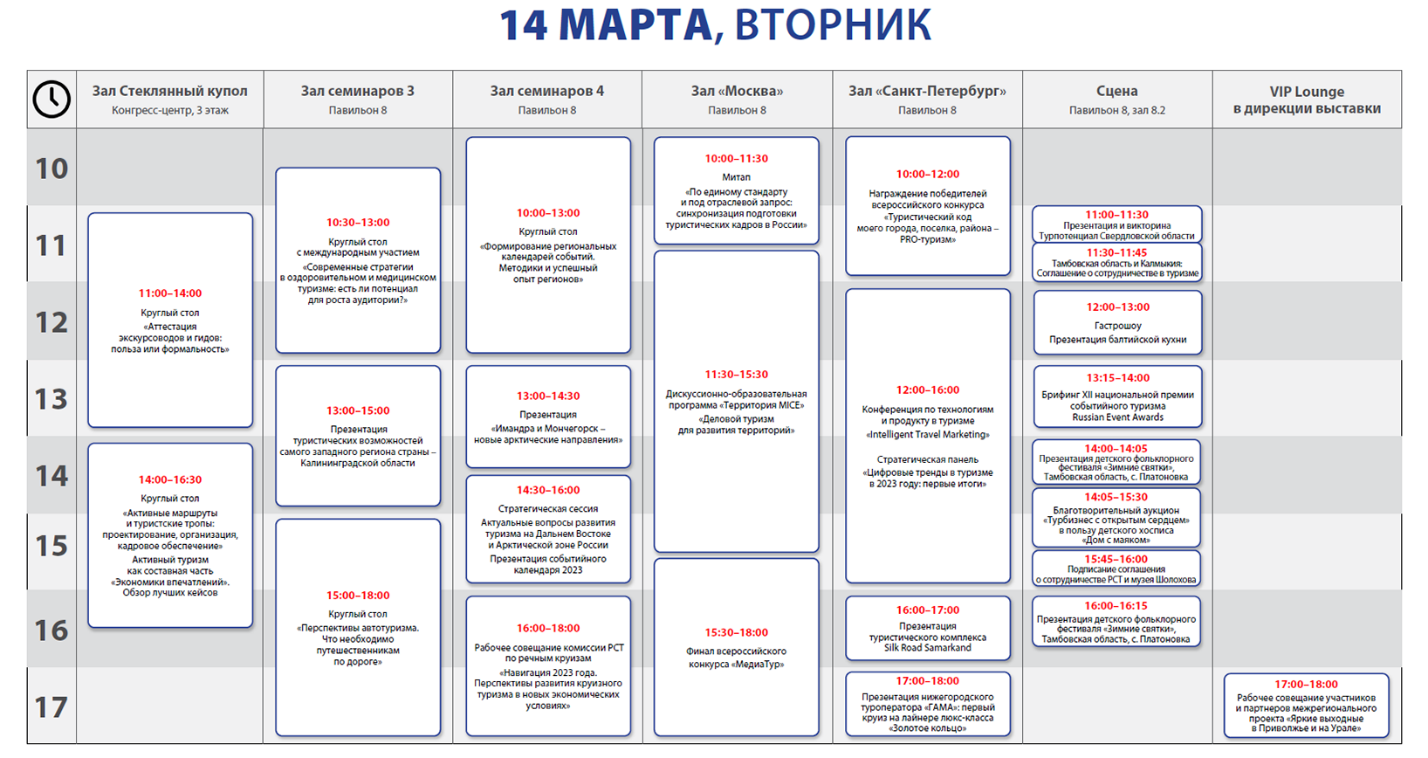 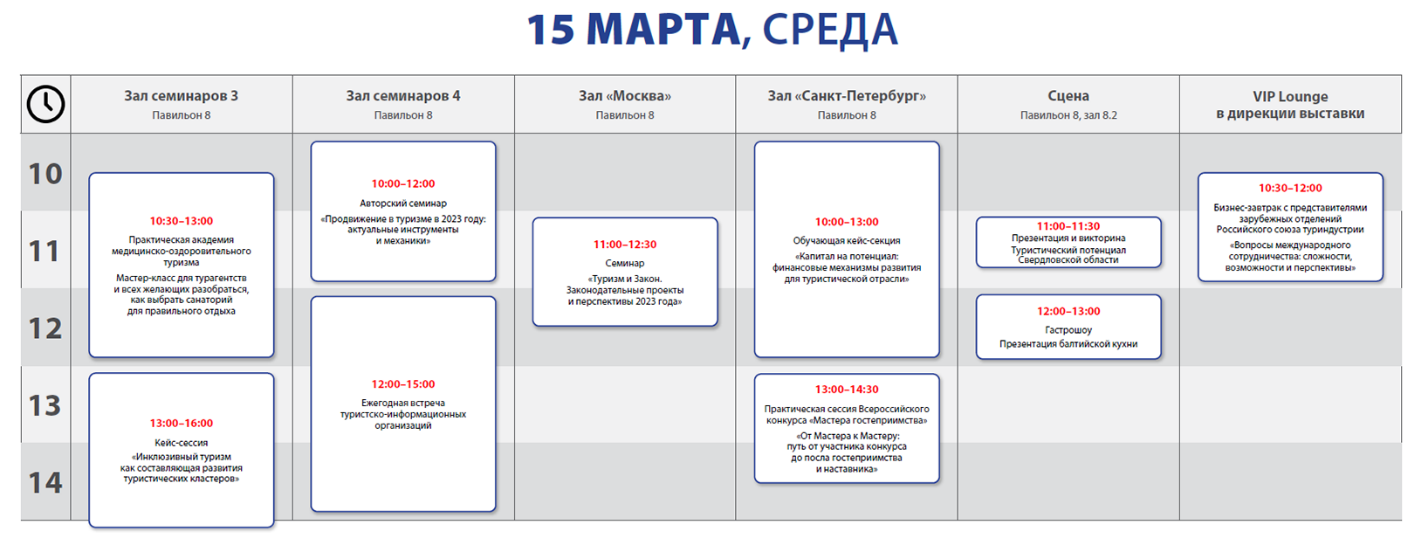 